Unit 7 Lesson 14: Half of the ClockWU Number Talk: Work with 30 (Warm up)Student Task StatementFind the value of each expression mentally.1 Put Times in OrderStudent Task StatementWhat do you notice?
What do you wonder?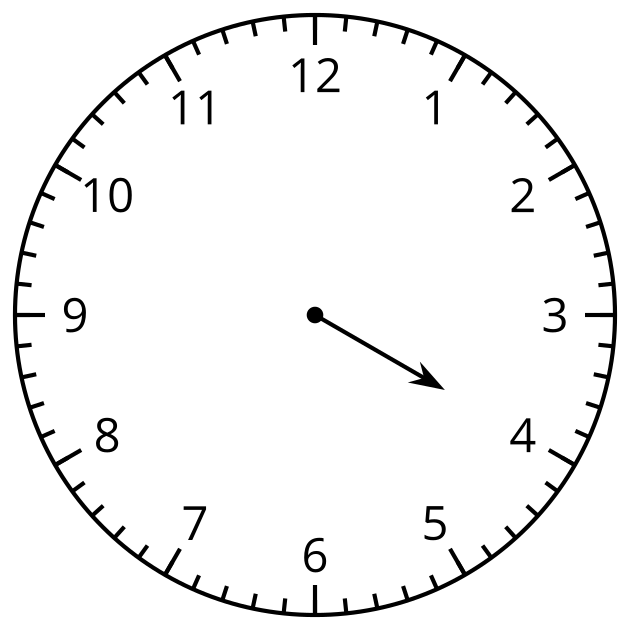 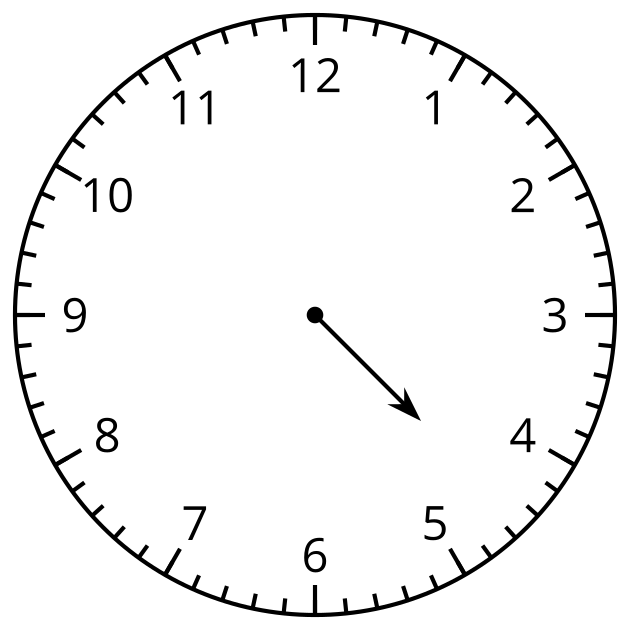 2 Half Past What?Student Task StatementWhat time is shown on each clock?If the time is half past, color the clock red.If the time is o’clock, color the clock blue.Write the time in words using half past or o’clock.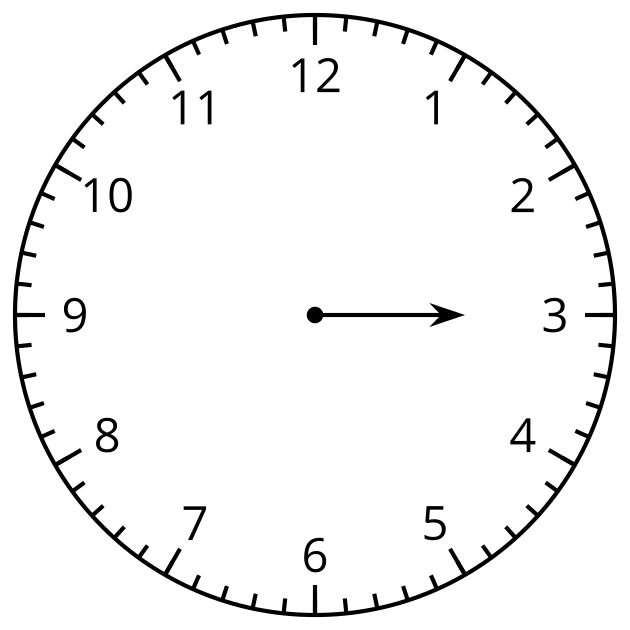 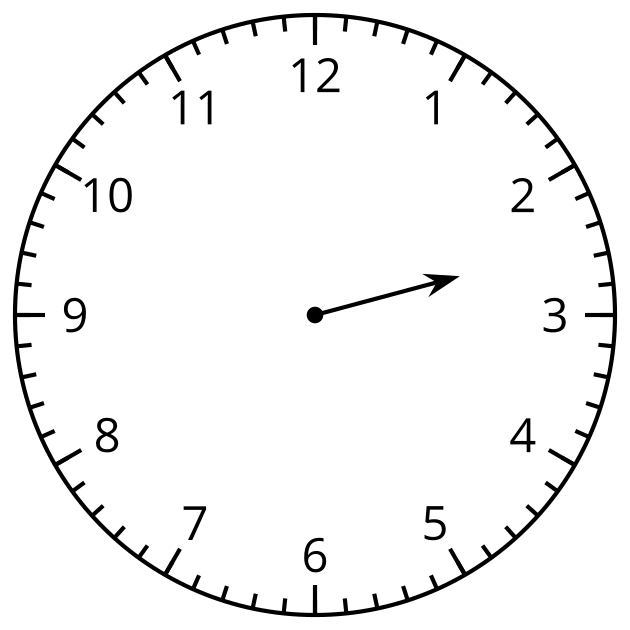 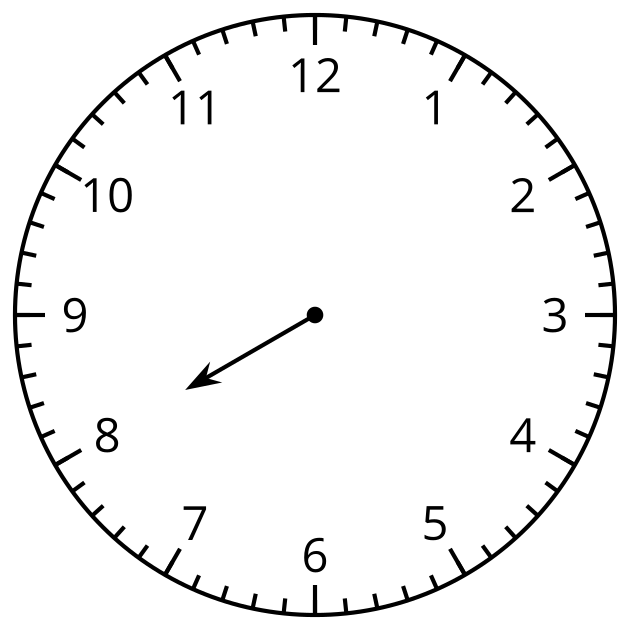 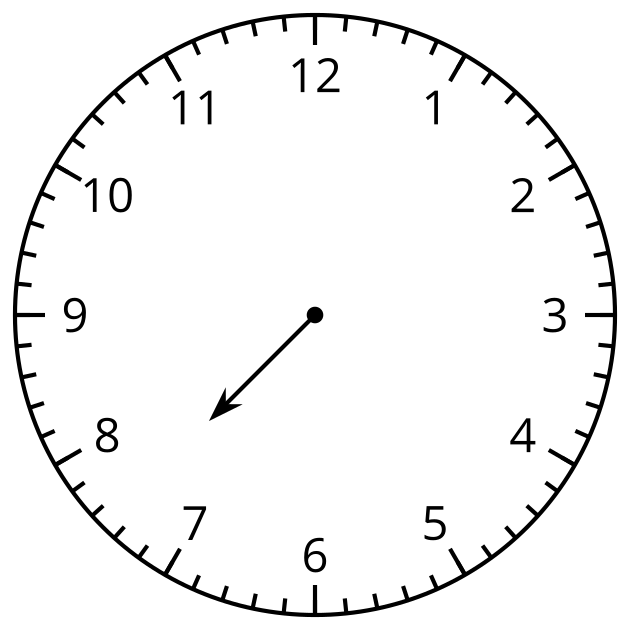 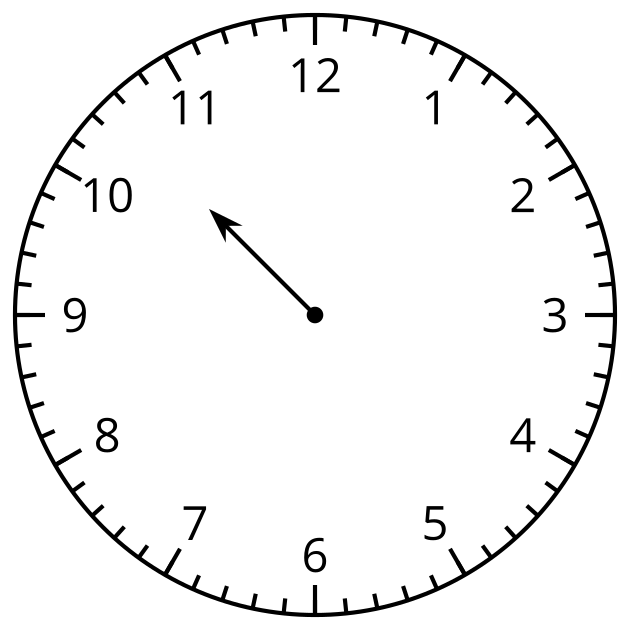 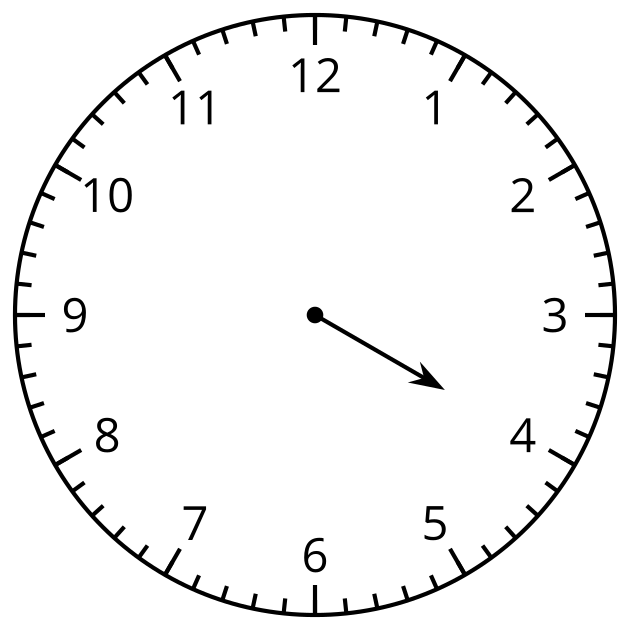 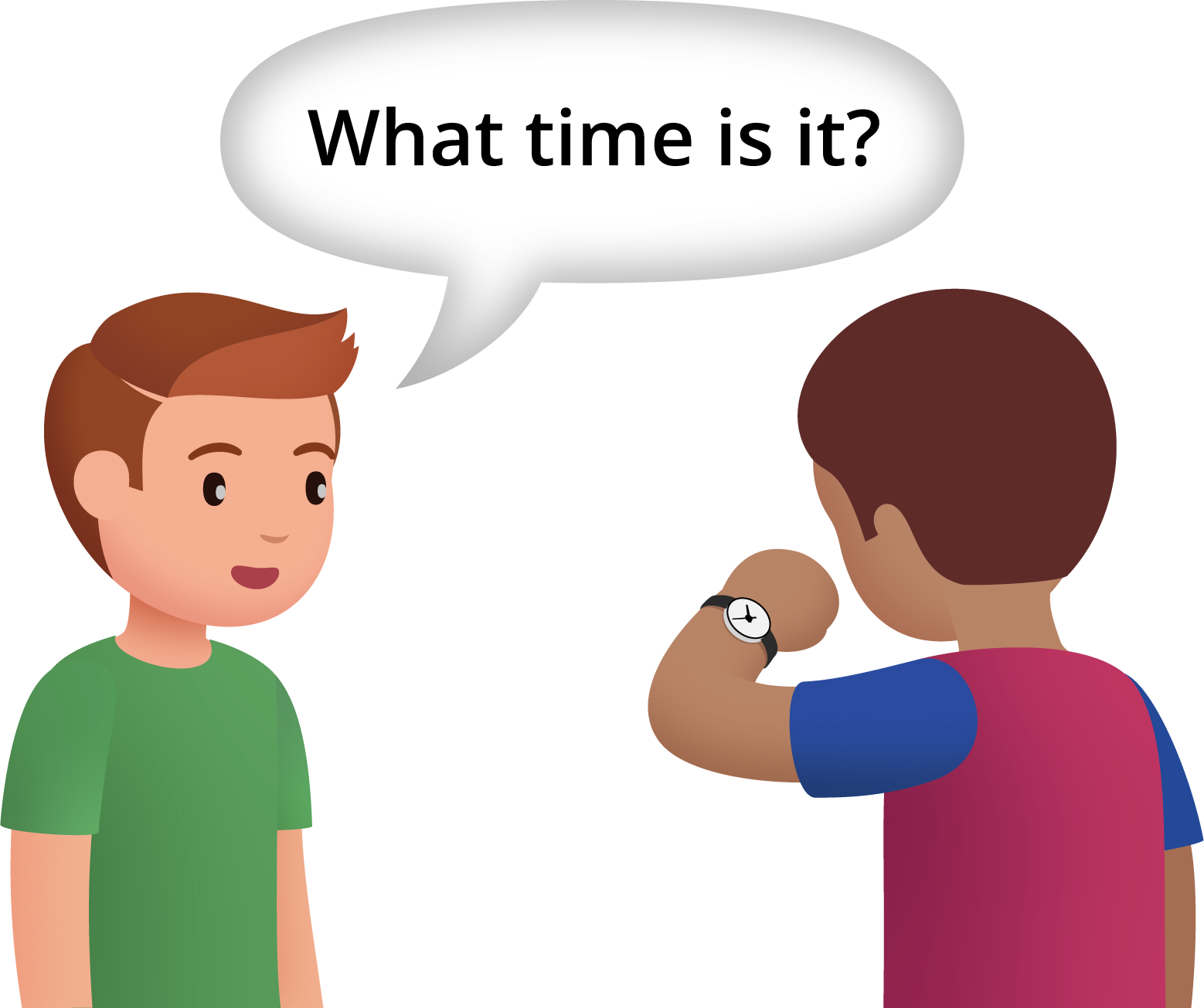 3 Notice and Wonder: The Hands on the Clock Go Round and RoundStudent Task Statement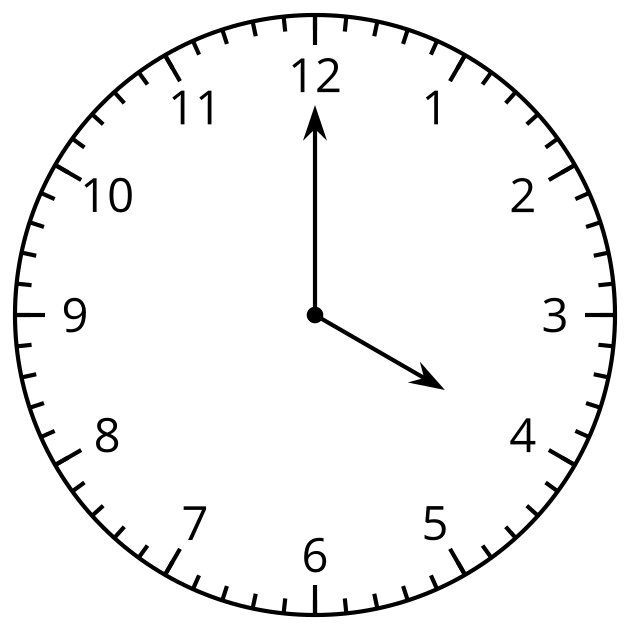 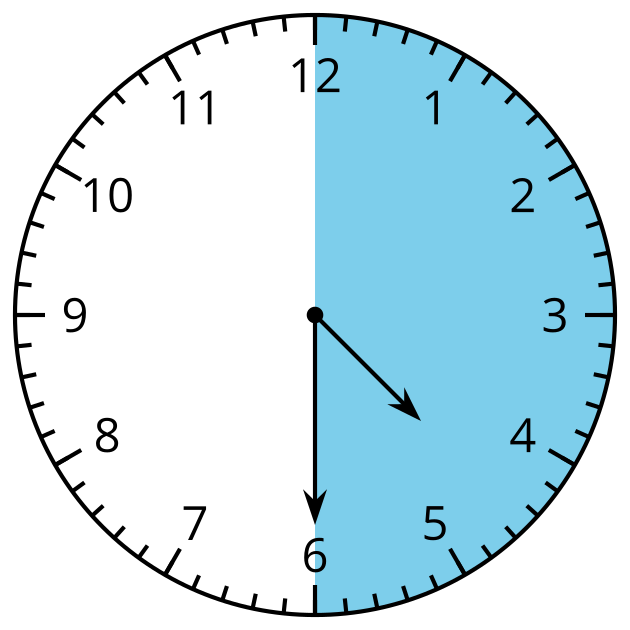 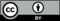 © CC BY 2021 Illustrative Mathematics®